Фоторепортаж о проведении спортивного развлечения с детьми средней группы в рамках Дня здоровья                                                                  «В стране мячей и воздушных шаров» 29.07.2022г. Богатырёва Анна Александровна, воспитатель;                                                                                                                                                                                                                                                                                                                        Алексеева Елена Викторовна, воспитатель                                                              высшей квалификационной категории  Цель: формирование у детей интереса и ценностного отношения к занятиям физкультурой.Задачи:- закреплять технику отбивания мяча от пола и ловли его двумя руками, прокатывания мяча под дугу двумя руками, броска малого мяча в корзину;- упражнять в выполнении танцевальных движений;- развивать потребность к занятиям физической культурой через использование мяча, прививать интерес к играм с ним.      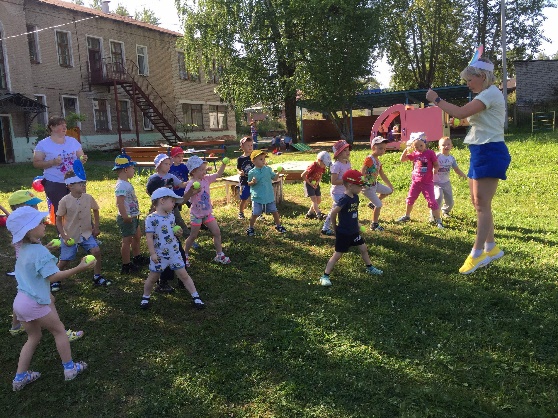 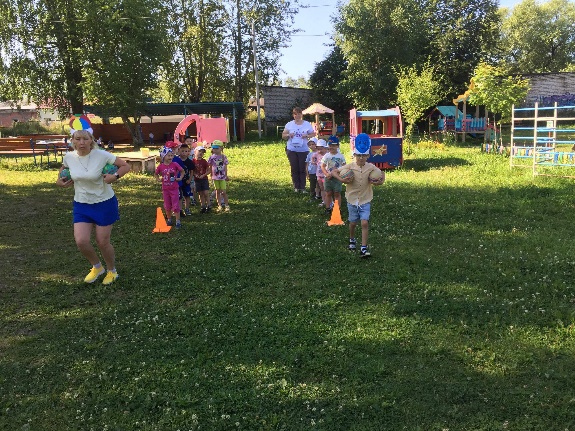 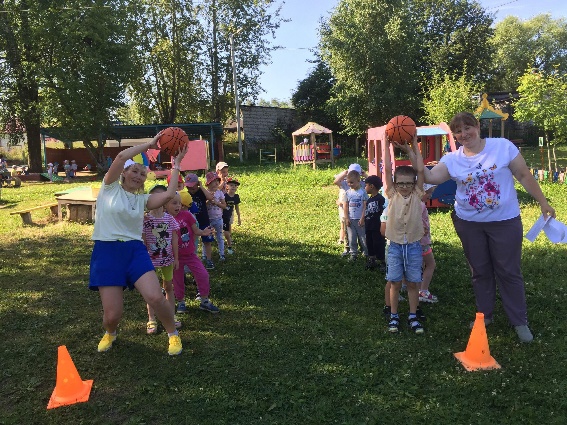 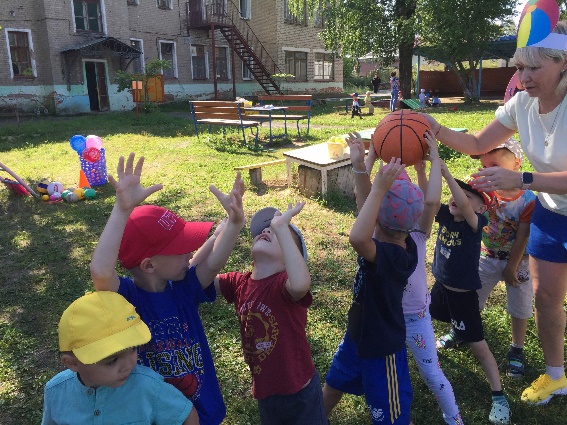 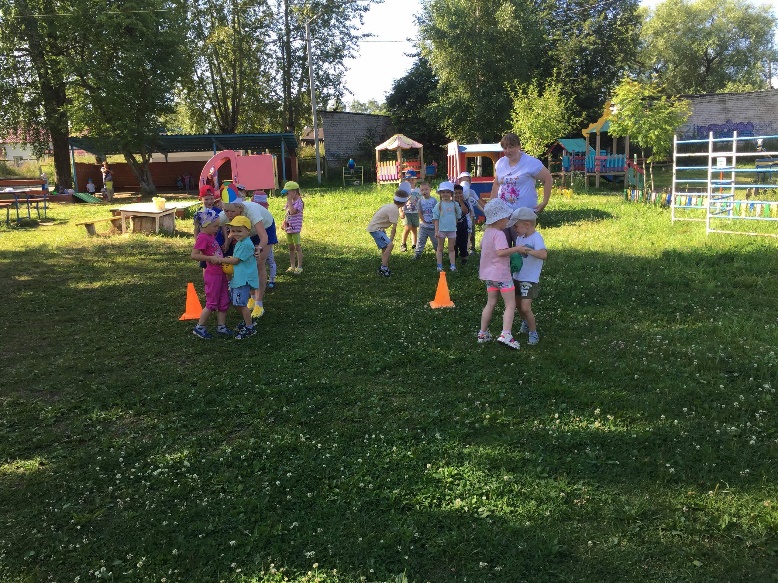 